2 Tappa 2015Generated by Vega Classifica al turno 6 Classifica al turno 6 Classifica al turno 6 Classifica al turno 6 Classifica al turno 6 Classifica al turno 6 Classifica al turno 6 Classifica al turno 6 Classifica al turno 6 Classifica al turno 6 Classifica al turno 6 PosPtsIDTNAMERtgPRtgFedBucT Buc1 ARO 15.53CMSOLINAS Carlo 19872273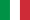 23.5 20.5 1871.5 25.01MLUCIANI Carlo 2217207922.5 19.5 1805.8 34.551NSIMONI Giulio 1891197622.0 20.0 1783.0 44.0152NCISILINO Oscar 1706199822.0 20.5 1872.7 54.091NVIOLA Enrico 1828196320.0 18.0 1838.3 64.061NSAVOIA Serge 1867185420.0 18.0 1729.3 74.0182NBELLI Francesco 1620178718.5 17.0 1661.8 84.0101NSTOLFA Rodolfo 1808180817.5 15.5 1683.3 94.0132NPAVEGLIO Mattia 1737179217.0 16.5 1666.5 103.571NBORTOLIN Bruno 1832177821.5 20.0 1720.8 113.5111NESPOSITO Ivan 1801178516.5 14.5 1727.5 123.041NLAKOVIC Igor 1963185924.5 21.5 1859.0 133.081NGABASSI Francesco 1832169121.0 19.5 1691.3 143.0142NGABASSI Cristina 1727177921.0 18.5 1778.7 153.026NCPIATTO Michele 1440161919.5 17.5 1619.2 163.0121NBISARO Andrea 1778170918.5 16.5 1709.0 173.0171NMAESTRI Roberto 1624164017.5 16.0 1639.5 183.0192NDE SABBATA Enea 1607164514.0 13.5 1645.2 193.027NCVYSLYSEL Roberto 1440154013.0 11.5 1540.2 203.030NCGIANUZZO Gabriele 1407142612.5 11.5 1482.8 212.5213NLAVARONE Andrea 1483165918.0 15.5 1716.2 222.52CMMARZIALI Giulio 2006159817.5 16.0 1655.2 232.022NCLUCCHESI Mario 1443148719.5 18.0 1611.5 242.0162NBERNARD Federico 1693159117.5 16.0 1715.5 252.023NCLAZOR Vladimir 1440143017.5 16.0 1554.5 262.028NCZANCANO Emanuele 1440141414.5 13.5 1489.5 272.031NCIAVAZZO GIUSEPPE 1386128913.0 12.5 1505.5 281.524NCMINETTO Enrico 1440133615.0 14.5 1528.8 291.525NCNIGRIS Giancarlo 1440147715.0 13.5 1669.7 301.0203NMARMORALE Giovann(W) 1553138914.5 14.0 1572.0 310.029NCSCARINZI THOMAS (W) 143474513.0 12.0 1526.2 